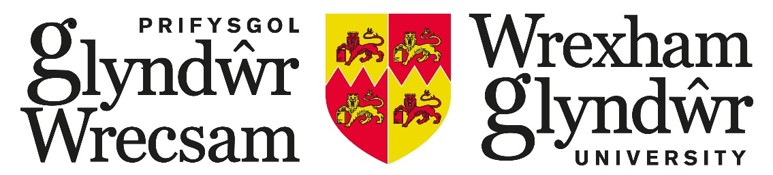 Datganiad Canlyniadau Gradd2019-20Prifysgol Glyndŵr WrecsamMae'r datganiad hwn yn grynodeb byr o ganlyniadau dosbarthiadau gradd diweddar ac yn amlinellu sut mae Prifysgol Glyndŵr Wrecsam yn cyfrifo dosbarthiadau gradd a'r mecanweithiau sydd wedi'u sefydlu i sicrhau a diogelu gwerth graddau ar adeg y cymhwyster a thros amser.Mae'r datganiad hwn wedi'i gynhyrchu ar y cyd â Chynllunio Strategol, Sicrhau Ansawdd, Gweinyddiaeth Myfyrwyr, Deoniaid Cyswllt Cyfadrannau, Partneriaethau ac Undeb y Myfyrwyr. Mae'r datganiad hwn wedi'i ystyried a'i gymeradwyo gan Bwyllgor Ansawdd Dysgu ac Addysgu'r Brifysgol, y Bwrdd Academaidd, dau Brif Arholwr Allanol a'r Bwrdd Llywodraethwyr. Yn unol â'r Datganiad o Fwriad, mae partneriaid y Brifysgol yn y DU wedi cael cyfle i gyfrannu at y Datganiad Canlyniadau Gradd. Proffil Dosbarthu Gradd SefydliadolMae Prifysgol Glyndŵr Wrecsam (PGW) wedi'i henwi fel y brifysgol (cydradd) orau o ran ei natur gymdeithasol gynhwysol yn y DU gan Ganllaw Prifysgolion Da The Times a Sunday Times (2020) ac mae gan 87% o'n myfyrwyr un neu fwy o'r nodweddion sydd ynghlwm â myfyrwyr a adnabuwyd o fewn ehangu cyfranogiad. Yn ogystal, rydym yn sefydliad bach o ran niferoedd y myfyrwyr ar raglenni gradd ac yn aml mae meintiau carfanau (boed hynny'n cael ei ddiffinio gan nodwedd ddemograffig neu faes pwnc) yn rhoi cyfuniadau o ddata rhy fach i gael eu cyhoeddi a gall hynny amrywio'n sylweddol o'r naill flwyddyn i'r llall.  Fel sefydliad sydd â'r nod o ehangu cyfranogiad mewn addysg uwch, yn aml nid oes gan nifer o'n myfyrwyr gymwysterau mynediad ffurfiol felly mae'r Brifysgol yn cymryd i ystyriaeth profiad perthnasol drwy brosesau cadarn i werthuso a pharu dysgu drwy brofiadau yn erbyn canlyniadau dysgu'r rhaglen.Mae gwybodaeth canlyniadau gradd yn ffurfio rhan safonol o'r broses Monitro ac Adolygu Flynyddol y mae'r holl raglenni yn ymgymryd â hi bob blwyddyn a chaiff ei defnyddio, ynghyd â data arall, i fod yn sail i arferion addysgu a dysgu'r dyfodol, a'u hatgyfnerthu. Mae'r data a gyflwynir yn y Datganiad hwn yn cynrychioli myfyrwyr sydd wedi ymrestru ar raglenni gradd gyntaf ac yn cynnwys myfyrwyr yn astudio'n llawn amser a rhan-amser o unrhyw wlad maent yn preswylio ynddi. Dros y pum mlynedd diwethaf, mae PGW wedi gweld cynnydd yn y nifer sy'n cyflawni gradd anrhydedd dda (h.y. dyfarniadau Dosbarth Cyntaf (1af) neu Ail Ddosbarth Uchel (2.1)).  Fel y dengys Ffigwr 1, yn 2018/19 roedd y nifer o raddau anrhydedd da yn 70.3%. Mae hyn yn llai na chyfartaledd y sector o 72.7%. Dengys ffigwr 2 isod mai yn ystod y pum mlynedd diwethaf mae proffil dosbarthiad gradd y Brifysgol wedi newid i ddod yn llawer agosach at batrwm y dosbarthiad gradd a welir yn y DU ar y cyfan. Fel yr amlinellir yn y Datganiad hwn, yn yr adran 'Arferion Addysgu ac Adnoddau Dysgu', mae'r Brifysgol wedi datblygu strategaethau penodol a mesuradwy sydd wedi annog gwelliannau o ran datblygiad staff, dulliau dysgu ac addysgu ac asesu sy'n cael eu hadlewyrchu mewn gwelliannau mesuradwy ym mherfformiad myfyrwyr ar lefel modiwl a gradd.  Mae'r ymyriadau hyn ar draws y Brifysgol yn cael effaith gadarnhaol ar ein proffil dosbarthiad gradd, gan adlewyrchu'r gwelliannau yng nghyflawniad myfyrwyr.Yn rhan bwysig o'r twf yn y ganran o fyfyrwyr sy'n cyflawni graddau dosbarth cyntaf a 2:1 dros y pum mlynedd diwethaf oedd cau campws Llundain y Brifysgol. 2014/15 oedd y flwyddyn olaf i'r Brifysgol ymrestru myfyrwyr newydd ar ei champws Llundain. Yn 2014/15, roedd y gyfran o fyfyrwyr yn astudio ar gampws Llundain yn gyfwerth â bron i chwarter (23%) y graddau cyntaf a ddyfarnwyd. Yn sgil cau'r campws mae'r gyfran hon wedi lleihau'n sylweddol flwyddyn ar ôl blwyddyn i 5% yn unig yn 2017/18 ac i sero yn 2018/19. Roedd myfyrwyr yn astudio ar Gampws Llundain Glyndŵr yn nodweddiadol yn cyflawni graddau is na champysau eraill y Brifysgol a sefydliadau partner. Er enghraifft, dim ond 29% o fyfyrwyr yn astudio ar gampws Llundain a gyflawnodd ddosbarthiad Dosbarth Cyntaf neu 2:1 ym mhedair blynedd olaf ei weithrediad. Mae hyn yn cymharu â 68% o fyfyrwyr yn astudio ar gampysau eraill y Brifysgol a sefydliadau partner yn ystod yr un cyfnod. Mae ffigwr 3 a 4 isod yn dangos y duedd yn y % o fyfyrwyr yn cyflawni Dosbarth Cyntaf neu 2:1 yn eu Gradd Gyntaf, ac eithrio canlyniadau o gampws Llundain Prifysgol Glyndŵr.  Fel y gellir gweld, mae cael gwared ar y canlyniadau hyn o'r data yn dod â thuedd y Brifysgol o ran dosbarthiad gradd yn agosach at gyfartaledd Cymru a'r DU ac yn dangos sefydlogrwydd perthynol dros y tair blynedd diwethaf gyda'r % o fyfyrwyr sy'n derbyn Dosbarth Cyntaf neu 2:1 yn amrywio rhwng 70.3% a 70.7%.Yn ogystal, gostyngodd y gyfran o fyfyrwyr rhyngwladol yn Wrecsam o 5% o gyfanswm y graddedigion yn 14/15 i lai na 1% yn 15/16.  Dim ond 40% o fyfyrwyr rhyngwladol a gyflawnodd Ddosbarth Cyntaf neu 2:1 yn 2014/15 mewn cymhariaeth â 64% o fyfyrwyr sydd â'u domisil yn y DU neu'r UE.  Mae eithrio myfyrwyr rhyngwladol o'r cyfrifiad yn lleihau'r newid rhwng 14/15 a 15/16 i 4% (y cyfartaledd yng Nghymru yn yr un cyfnod oedd 3.5%).Arferion Asesu a MarcioCaiff strategaethau a meini prawf asesu rhaglenni eu hystyried yn ystod yr holl ddigwyddiadau dilysu / ail-ddilysu ac mae aelodau'r panel yn cadarnhau cydymffurfiad â phwyntiau cyfeirio mewnol ac allanol i sicrhau bod dyfarniadau'r Brifysgol wedi'u dylunio a'u cymeradwyo'n briodol; gan gynnwys • Cod Ansawdd y QAA • Datganiadau Nodweddion y QAA • Datganiadau Meincnodau Pynciau'r QAA • Y Fframwaith ar gyfer Cymwysterau Addysg Uwch • Fframwaith Credydau a Chymwysterau Cymru • Gofynion PSRB. Rhaid i banelau dilysu gynnwys o leiaf un aelod academaidd allanol â chymwysterau addas ac mae meini prawf penodol ar gyfer aelodau mewnol y panel sy'n cael eu cymeradwyo gan y *+Pwyllgor Ansawdd Dysgu ac Addysgu. Yn ogystal, mae achrediadau'r Corff Proffesiynol, Statudol a Rheoleiddiol (PSRB) yn cyfrannu at osod a chynnal safonau. Mae gan y Brifysgol gofrestr PSRB sy'n rhoi manylion unrhyw PSRB sydd â chysylltiad ffurfiol ag unrhyw un o'n rhaglenni academaidd. Mae gan oddeutu traean o'r rhaglenni cyfredol gydnabyddiaeth neu achrediad proffesiynol a rhoddir sicrwydd safonau arferion asesu drwy gymeradwyo cyflwyniadau achredu i'r corff perthnasol. Caiff myfyrwyr eu cynnwys fel aelodau o'r panel dilysu a chaiff myfyrwyr cyfredol ar y rhaglen eu hymgynghori fel rhan o waith ail-ddylunio'r rhaglen. Mae'r adroddiad Trosolwg Dilysu blynyddol yn gwerthuso effeithiolrwydd y prosesu hyn a chaiff ei archwilio gan y Pwyllgor Ansawdd Dysgu ac Addysgu. Mae'r Brifysgol yn defnyddio Arholwyr Allanol ac Aseswyr Allanol i osod, cynnal, adolygu ac asesu safonau academaidd ym mhob darpariaeth, gan gynnwys partneriaid, ac mae'n cynnal Cofrestr Arholwyr Allanol. Mae'r holl brosesau ar gyfer enwebu arholwyr / aseswyr allanol a phrosesau cysylltiedig yn cyd-fynd â Chyngor a Chanllawiau'r QAA ynglŷn ag Arbenigedd Allanol. Mae'r holl reoliadau mewnol sy'n gysylltiedig ag asesu a dyfarniadau yn glynu wrth God Ansawdd y QAA; mae'r rheoliadau yn nodi'r lefel o samplu y dylid ymgymryd â hi mewn perthynas â chymeradwyo a safoni tasg asesu. Mae'n ofynnol i Arholwyr Allanol wneud adroddiad yn flynyddol ynglŷn â chynnal yr asesiadau mewn perthynas â'r dyfarniad ac ar faterion sy'n gysylltiedig ag asesu. Ystyrir Adroddiad Trosolwg Arholwyr Allanol yn flynyddol gan y Pwyllgor Ansawdd Dysgu ac Addysgu a gellir cyfeirio unrhyw argymhellion ar gyfer camau gweithredu at weithgorau eraill i hybu gwelliant mewn perthynas â safonau academaidd ac arferion asesu.Mae'r Brifysgol yn gweithredu byrddau asesu dwy haen a bydd Prif Arholwyr Allanol yn mynychu Byrddau Dyfarnu a Dilyniant i sicrhau bod y Rheoliadau Academaidd yn cael eu cymhwyso'n gyson ac yn deg ar draws gwahanol feysydd pwnc a dyfarniadau. Mae Arholwyr Pynciau Allanol yn mynychu byrddau dyfarnu modiwlau i gymhwyso beirniadaeth ar bwnc academaidd ac i gadarnhau bod yr arferion asesu yn unol â safonau academaidd ar draws y sector. Ymdrinnir ag apeliadau academaidd gan y tîm Cynllunio Strategol a Gweinyddiaeth Myfyrwyr canolog ac nid yw wedi'i ddatganoli i lefel y maes pwnc. Mae hyn yn sicrhau yr ymdrinnir ag apeliadau yn gyson ar draws pob maes pwnc. Caiff achosion arbennig eu hanfon at y Bwrdd Academaidd, yn ôl yr angen, eto i sicrhau dull gweithredu cyson. Mae polisi yn ei le i gefnogi'r maes gwaith hwn a chaiff y prif Reoliadau Academaidd eu hadolygu bob blwyddyn. Mae proses enwebu Arholwyr Allanol y Brifysgol yn fanwl a chaiff pob enwebiad ei chymeradwyo gan Gadeirydd y Pwyllgor Ansawdd Dysgu ac Addysgu.  Gwahoddir yr holl Arholwyr Allanol i ddiwrnod sefydlu ar ddechrau eu cytundeb a chaiff trefniadau mentora eu rhoi ar waith ar gyfer Arholwyr dibrofiad. Mae oddeutu 8% o Arholwyr Allanol cyfredol y Brifysgol wedi cymryd rhan yn y Cwrs Datblygiad Proffesiynol Arholwyr Allanol gan AdvanceHE. Mae'r Brifysgol yn hyderus bod ei phrosesau recriwtio Arholwyr Allanol yn gadarn; mae tystiolaeth o gymryd rhan yn y rhaglen AdvanceHE yn gadarnhad ychwanegol o brofiad perthnasol. Yn wir, roedd PGW yn rhan o beilot Rhaglen Datblygu Arholwyr Allanol genedlaethol AdvanceHE. Mae'r Brifysgol wedi cefnogi dros 50 o'i staff ei hun i ymgymryd â'r rhaglen. Mae cymryd rhan yn y gwaith hwn yn arddangos pa mor ddifrifol y mae'r Brifysgol yn cymryd ei chyfrifoldebau mewn perthynas ag Arholi Allanol a'r gefnogaeth mae'n ei rhoi i'w staff ei hun i ymgysylltu â dyletswyddau Arholi Allanol mewn sefydliadau eraill.Disgwylir i'r holl sefydliadau partner ddilyn rheoliadau a pholisïau'r Brifysgol, caiff hyn ei fonitro gan y Swyddfa Partneriaethau. Mae staff academaidd yn ymgymryd â datblygiad proffesiynol parhaus mewn perthynas ag arferion asesu a marcio. Mae hyn yn digwydd yn ffurfiol fel rhan o'r Dystysgrif Ôl-raddedig mewn Dysgu ac Addysgu Addysg Uwch, modiwl 'cefnogi dysg myfyrwyr mewn addysg uwch' a modiwl hyfforddiant i arweinwyr rhaglenni. Ar gyfer darpariaeth sefydliadau partner, mae'r Arweinydd Rhaglen/Cyswllt Academaidd yn sicrhau bod staff sefydliadau partner yn cael arweiniad a chefnogaeth briodol ynglŷn ag arferion asesu a marcio. Mae cyfleoedd anffurfiol am ddatblygiad proffesiynol parhaus mewn perthynas ag asesu a marcio ar gael yn rheolaidd drwy sesiynau 'dysgu dros ginio', 'sesiynau byrion' a chynadleddau staff prifysgol. Yn ogystal, mae tîm datblygu academaidd sy'n adolygu arferion asesu, datblygu dulliau gweithredu newydd ac adnabod gofynion datblygiad proffesiynol parhaus/hyfforddiant i staff. Bellach caiff templedi asesu safonol eu defnyddio ar draws y brifysgol i sicrhau meini prawf asesu manwl ac addas.   Llywodraethiant AcademaiddMae llywodraethiant academaidd yn chwarae rôl allweddol yn gwarchod gwerth ein cymwysterau dros amser.Yn 2019, cadarnhaodd Adolygiad Gwella Ansawdd y Brifysgol fod y Brifysgol yn bodloni gofynion Safonau a Chanllawiau Ewropeaidd ac yn bodloni gofynion rheoleiddio sylfaenol perthnasol Fframwaith Asesu Ansawdd Cymru. Nodwyd yn Adroddiad Canlyniadau'r Adolygiad Gwella Ansawdd: "Mae hon yn feirniadaeth gadarnhaol, sy'n golygu bod gan y brifysgol drefniadau cadarn ar gyfer sicrhau safonau academaidd, rheoli ansawdd academaidd a gwella ansawdd profiad y myfyrwyr."O fewn ein strwythurau llywodraethiant academaidd, mae'r Bwrdd Llywodraethwyr yn gyfrifol am gymeriad, cenhadaeth a strategaeth addysgol y Brifysgol. Hwythau hefyd sydd â chyfrifoldeb dros oruchwylio safonau academaidd ac ansawdd profiad y myfyrwyr a darparu datganiad sicrwydd blynyddol bod llywodraethiant academaidd yn effeithiol ar draws yr holl ddarpariaeth academaidd, lle bynnag y caiff ei chyflwyno gan y Brifysgol. Bob blwyddyn mae gofyn i'r Bwrdd gadarnhau pum datganiad sicrwydd i Gyngor Cyllido Addysg Uwch Cymru (CCAUC) mewn perthynas ag ansawdd a safonau. O blith y datganiadau hyn, mae un yn cadarnhau bod 'y fethodoleg a ddefnyddir fel sylfaen i wella profiad academaidd myfyrwyr a chanlyniadau myfyrwyr hyd eithaf gwybodaeth (y Bwrdd) yn gadarn a phriodol' a chadarnheir gan un arall bod 'safonau'r dyfarniadau y mae'r (Bwrdd) yn gyfrifol amdanynt wedi'u (gosod a'u) cynnal yn briodol'. Yn wir, mae gan y Bwrdd Banel Archwilio Ansawdd a Safonau sy'n ystyried y prif adroddiadau mewn perthynas ag ansawdd a safonau academaidd; mae'r Panel hwn yn ymgysylltu â staff allweddol sy'n gyfrifol am ansawdd a safonau. Mae'r Bwrdd Llywodraethwyr llawn yn cael adroddiad blynyddol ynglŷn ag ystyriaethau ac argymhellion y Panel Archwilio.Mae gan y Bwrdd Academaidd a'r is-bwyllgorau yn PGW, megis y Pwyllgor Ansawdd Dysgu ac Addysgu, rôl weithredol allweddol yn goruchwylio gweithgareddau academaidd y Brifysgol a chynnal safonau academaidd, sicrhau ansawdd a gwella cyfleoedd dysgu ac addysgu, profiad y myfyrwyr a darpariaeth gydweithredol. Mae'r Bwrdd Academaidd yn cymeradwyo'r Rheoliadau Academaidd ac yn cael adroddiadau rheolaidd, er enghraifft, ynglŷn â chanlyniadau gradd; adborth gan arholwyr allanol; cwynion gan fyfyrwyr a'u hymddygiad; dilysu rhaglenni a monitro rhaglenni i sicrhau ei hun bod llywodraethiant academaidd yn gadarn. Bu i adolygiad effeithiolrwydd y Bwrdd Academaidd yn 2020, dan arweiniad ymgynghorydd annibynnol, gadarnhau bod strwythur llywodraethiant academaidd y Brifysgol yn addas at y diben a bod y Bwrdd Academaidd a'i is-bwyllgorau yn effeithiol o ran cyflawni'r cyfrifoldebau, swyddogaethau ac amcanion a nodir yn Erthyglau Llywodraethu, Archebion Sefydlog y Brifysgol a'r Cylch Gorchwyl.Rhan allweddol o fframwaith rheoli ansawdd y Brifysgol (sy'n cael ei oruchwylio gan y Pwyllgor Ansawdd Dysgu ac Addysgu) yw'r broses monitro a gwerthuso rhaglen flynyddol, lle mae adroddiadau rhaglen yn cynnwys gwerthuso dangosyddion perfformiad allweddol (gan gynnwys canlyniadau gradd) ac adborth gan Arholwyr Allanol. Caiff yr holl adroddiadau eu hystyried mewn cyfarfodydd adolygu lefel pwnc ac ystyrir crynodeb o'r prif ddarganfyddiadau yn y Byrddau Cyfadran perthnasol, Is-bwyllgor y Rhaglenni Academaidd a'r Pwyllgor Ansawdd Dysgu ac Addysgu sy'n gyfrifol am ddarparu sicrwydd bod y broses yn gadarn a manwl a chytuno ar unrhyw weithredoedd ar lefel sefydliadol i fynd i'r afael â phroblemau. Mae adroddiadau Arholwyr Allanol yn rhoi adborth annibynnol a diduedd ynglŷn â throthwy safonau academaidd, safonau perfformiad myfyrwyr, pa mor gyfredol yw'r cwricwlwm, arferion asesu, cymorth dysgu ac adnabod meysydd o arferion da. Mae'r adroddiadau hyn yn allweddol i gadarnhau cadernid arferion marcio a gwerth dyfarniadau dros amser. Mae trefniadau arholi allanol yn mynd i'r afael â phob darpariaeth a chaiff gwybodaeth o'r adroddiadau ei hystyried fel rhan o adroddiad monitro a gwerthuso blynyddol tîm y rhaglen. Yn ogystal, mae adroddiad yr Arholwr Allanol yn rhoi sicrwydd cyffredinol bod prosesau'r Arholwr Allanol wedi'u gweithredu'n effeithiol gyda digonedd o wybodaeth amserol. Caiff gweithredoedd i fynd i'r afael â'r sylwadau ac adborth sy'n codi yn adroddiadau Arholwyr Allanol eu bwydo yn ôl drwy dimau'r rhaglen gyda goruchwyliaeth gan y Pwyllgor Ansawdd Dysgu ac Addysgu. Y Pwyllgor Partneriaethau Academaidd, fel is-bwyllgor y Bwrdd Academaidd, sydd â'r prif gyfrifoldeb am oruchwylio holl weithgarwch y ddarpariaeth gydweithredol. Caiff sicrwydd ansawdd a safonau academaidd pob darpariaeth eu goruchwylio gan y Pwyllgor Ansawdd Dysgu ac Addysgu. Bob blwyddyn cynhelir gwaith monitro partneriaid yn seiliedig ar risgiau, fel rhan o broses adolygu rheoli risgiau partner flynyddol y Brifysgol ar gyfer partneriaethau addysgol rhyngwladol ac yn y DU, gan gynnwys darparwyr preifat. Mae'r ymarfer yn ystyried gwybodaeth reoli academaidd a strategol am y bartneriaeth.  Mae'r Pwyllgor Partneriaethau Academaidd yn cael adroddiad bob blwyddyn ac yn adnabod y camau gweithredu priodol i'w cymryd o ran ansawdd a safonau academaidd, sy'n gallu cynnwys y canlynol ond ddim yn gyfyngedig iddynt, datblygiad staff ychwanegol a/neu ymweliadau ychwanegol neu archwiliadau arbennig. Caiff cydymffurfiad â thelerau'r Memorandwm Cytundeb, o ran materion strategol, ariannol a chyfreithiol, eu monitro drwy'r broses rheoli risgiau flynyddol, a bydd materion sy'n peri pryder yn cael eu hadrodd i Dîm Gweithredol yr Is-ganghellor fel sy'n briodol. Yn unol â'r Datganiad o Fwriad, mae partneriaid y DU PGW wedi cael cyfle i gyfrannu at y Datganiad Canlyniadau Gradd.   Ein Halgorithm Dosbarthiad (sut ydym yn pennu dosbarthiad myfyriwr) Mae'r Brifysgol yn defnyddio'r un algorithm dosbarthiad ar draws pob pwnc, gan gynnwys y rheiny sy'n cael eu cyflwyno mewn sefydliadau partner, fel y nodir yn ein Rheoliadau Academaidd, sydd ar gael i fyfyrwyr drwy'r porth MyUni (mae angen gwybodaeth fewngofnodi PGW; gweler Rheoliadau Academaidd - Adran 2 Rheoliadau Gradd Baglor a Sylfaen). Mae'r algorithm dosbarthiad wedi bod yn gyson ers i'r sefydliad gyflawni statws Prifysgol yn 2008. Fel pob agwedd ar ein Rheoliadau Academaidd, caiff yr algorithm dosbarthiad ei adolygu o bryd i'w gilydd yn erbyn arferion y sector. Mae'r Brifysgol yn gweithredu system weinyddol ganolog, gan gynnwys gwasanaethu a gweinyddu'r Byrddau Asesu. Mae'r dull gweithredu canolog hwn yn sicrhau cysondeb o ran gwneud penderfyniadau a chydymffurfiad gyda rheoliadau Prifysgol. Mae'r Brifysgol yn weddol fach felly nid oes ganddi brofiad o unrhyw angen i ddatganoli cyfrifiadau dosbarthu i lefel cyfadrannau. Caiff dosbarthiadau eu cyfrifo gan ddefnyddio dau ddull: Dull A yw cyfartaledd y marciau ar Lefel 6 a Lefel 5 gan ddefnyddio pwysoli o 70% (Lefel 6) / 30% (Lefel 5); Dull B yw cyfartaledd y marciau ar Lefel 6. Caiff y ddau ddull cyfrifo eu cynnal ar gyfer pob myfyriwr, gyda'r myfyriwr yn cael ei ddyfarnu â pha bynnag un sydd uchaf. Oherwydd bod gan y Brifysgol nifer o fyfyrwyr sy'n ymuno ar gyfer Lefel 6 yn unig, gyda chydnabyddiaeth o ddysg flaenorol ar Lefelau 4 a 5, mae'n angenrheidiol bod y ddau ddull cyfrifo ar gael. Rydym yn codi myfyrwyr sydd ar y ffin ond rhaid i fyfyrwyr fodloni'r holl feini prawf sydd wedi'u nodi yn y Rheoliadau Academaidd er mwyn cael eu codi i'r dosbarthiad nesaf. Darperir myfyrwyr â gwybodaeth ynglŷn â dosbarthiad fel rhan o'r wybodaeth ehangach maent yn ei chael mewn perthynas ag asesu drwy gydol eu rhaglen astudiaeth. Ein bwriad yw gwneud y wybodaeth hon ar gael yn y Canllaw i Fyfyrwyr o fis Medi 2020 er mwyn gwella gwelededd i fyfyrwyr.Gwnaethpwyd newidiadau i'r algorithm hwn yn y flwyddyn academaidd 2016/17, i ddiwygio diffiniad y ffin i ddyfarniadau Graddau Israddedig fel yr isod: 39% Ffin Dosbarthiad III (38% yn flaenorol)49% Ffin Dosbarthiad II (ii) (48% yn flaenorol)59% Ffin Dosbarthiad II (i) (58% yn flaenorol)69% Ffin Dosbarthiad I (68% yn flaenorol)Gwnaethpwyd hyn yn dilyn grŵp gorchwyl a gorffen y Brifysgol a adolygodd arferion y sector. Canfuwyd gan y grŵp bod PGW ar ei hôl hi gydag arferion y sector a chynigwyd y newid hwn i'r Bwrdd Academaidd a gafodd ei gymeradwyo i'w weithredu yn 2016/17. Cytunodd y Bwrdd Academaidd fod yr adolygiad o'r ffin dosbarthiad, ar y cyd â'r meini prawf codi sy'n weddill, yn deg, cyson a chadarn, yn cyflwyno dosbarthiad cyffredinol holistig sy'n galluogi myfyrwyr i barhau i fod yn frwd dros gyflawni eu potensial uchaf. Mae'r Bwrdd Academaidd wedi parhau i fonitro canlyniadau graddau bob blwyddyn ac yn sicr nad yw'r newid hwn wedi arwain at newid sydyn ym mhatrwm cyffredinol canlyniadau dosbarthiadau graddau israddedig. Yn unol ag arferion y sector, yn ôl penderfyniad y Bwrdd Asesu, caniateir myfyrwyr sydd wedi bod yn aflwyddiannus yn unrhyw fodiwl hyd at ddau ymgais arall i wneud yn iawn am eu methiant oni bai fod rhan-ddirymiad o reoliadau yn gymwys. Gall rhanddirymiadau fod yn eu lle yn sgil gofynion PSRB.Arferion Addysgu ac Adnoddau DysguMae ein Gweledigaeth a Strategaeth 2025, a gymeradwywyd yn 2018, yn annog gwella profiad y myfyrwyr yn barhaus. Addysgu rhagorol ac amgylchedd dysgu sy'n cydnabod ac yn galluogi canlyniadau da i fyfyrwyr yw dau o'r pedwar parth strategol; "Addysgu sy'n Ysbrydoli" a "Strwythur sy'n Cynnal". Cefnogir y Weledigaeth a Strategaeth gan ddwy is-strategaeth yn ymwneud ag ansawdd a safonau:  Strategaeth Cefnogi Dysgu a Chyflawniad Myfyrwyr (SSSLA) 2020 Y Fframwaith GwellaPum elfen y SSSLA yw cwricwlwm perthnasol, addysgu gwych, asesu arloesol, cefnogaeth bersonol, a myfyrwyr fel partneriaid. Caiff y strategaeth benodol a mesuradwy hon ei hadolygu'n flynyddol gan y Pwyllgor Ansawdd Dysgu ac Addysgu yn seiliedig ar gylchred ailadroddol o fonitro, adolygu ac adborth, gyda'r camau gweithredu'n cael eu diweddaru'n flynyddol. Mae hyn wedi arwain at welliannau yn natblygiad staff, dulliau dysgu ac addysgu ac asesu. Adlewyrchir hyn mewn gwelliannau mesuradwy ym mherfformiad myfyrwyr ar lefel modiwl a gradd. Mae'r brifysgol wedi symleiddio gweithdrefnau sylfaenol i gyflwyno asesiad a dogfennaeth asesu gyson (e.e. briffiau asesu). Mae'r ymyriadau hyn ar draws y brifysgol yn cael effaith gadarnhaol ar ein canlyniadau gradd. Yn ogystal, mae gan y Brifysgol themâu blynyddol o ran gwella, fel a ganlyn:2017/18: Asesu ac Adborth2018/19: Gallu Digidol2019/20: CyflogadwyeddMae'r themâu hyn yn canolbwyntio'n benodol ar weithgarwch gwella penodol sydd eto yn cefnogi gwelliant o ran arferion addysgu, adnoddau dysgu, cefnogaeth i fyfyrwyr, dylunio cwricwlwm ac asesiadau. Mewn perthynas â gwella datblygiad dysgu ac addysgu, mae'r Brifysgol wedi sefydlu tîm datblygu academaidd a rhwydwaith cymdeithion arloesol. Yn seiliedig ar fodel gweithredu dyblyg Kotter, mae ein dull cefnogi newid addysgol yn croesi ffiniau adrannol ac yn canolbwyntio ar 'gyflawni pethau' mewn perthynas â datblygiad dysgu ac addysgu. Mae prosiectau ADT wedi'u cysylltu â Gweledigaeth a Strategaeth 2025 a'r SSSLA. Mae hyn wedi arwain at welliannau mesuradwy ym meysydd megis asesu ac adborth, galluoedd digidol, man addysgu 'scale up', cynnwys wedi'i gofnodi, cyflogadwyedd a chymrodoriaeth yr Academi Addysg Uwch. Mae ffocws lefel uchel ar gefnogi cydnabyddiaeth broffesiynol drwy Gymrodoriaethau'r Academi Addysg Uwch. Mae cynnydd sylweddol wedi bod yn y nifer o staff academaidd a gwasanaethau proffesiynol sydd â chymhwyster addysgu achrededig. Ar hyn o bryd mae gan y Brifysgol 141 o staff sydd ag achrediad Academi Addysg Uwch, gan gynnwys 113 o Gymrodorion, 17 o Gymrodorion Cyswllt, 10 o Uwch Gymrodorion ac 1 Prif Gymrawd. Yn gyffredinol mae 94% o staff cymwys yn meddu ar gymhwyster addysgu a / neu gymrodoriaeth yr Academi Addysg Uwch. Mae hyn wedi bod yn fuddiol i'n harferion addysgu oherwydd ei fod yn caniatáu i staff ddod yn rhan o gymuned ymarfer; rhannu a hyrwyddo eu gwaith arloesol; cefnogi rhagoriaeth addysgu a chefnogi proffil dosbarthiad y Brifysgol. Mae'r Deoniaid Cyswllt ar gyfer Materion Academaidd ym mhob cyfadran yn rhoi hyfforddiant a chefnogaeth gyda datblygiad proffesiynol parhaus i geisiadau am gymrodoriaeth, drwy ein cynllun mewnol.  Drwy ein Strategaeth Campws 2025 arloesol mae buddsoddiad sylweddol wedi bod yn amgylchedd dysgu ffisegol myfyrwyr. Cafodd hyn ei bwysleisio gan ein canlyniad Arian yn y Fframwaith Rhagoriaeth Addysgu yn 2017 a oedd yn cydnabod 'adnoddau ffisegol a digidol o ansawdd dda, gan gynnwys buddsoddi mewn adeiladau newydd a mannau astudio ynghyd â chyfleusterau dysgu ac addysgu â chymorth technoleg, sy'n cael eu defnyddio gan fyfyrwyr i wella dysg.' Dyma rai enghreifftiau o le mae'r Brifysgol wedi gwneud buddsoddiad sylweddol: Mannau dysgu cymdeithasol (Yr Ardal Astudio a'r Oriel) i fyfyrwyr gael rhyngweithio mewn sefyllfaoedd mwy anffurfiol, sydd wedi tyfu rhwydweithiau dysgu gan gymheiriaid a chefnogi dulliau newydd o ddysgu ac addysgu;Cyfleusterau arlwyo wedi'u hadnewyddu i fyfyrwyr a staff;Man addysgu SCALE UP (Amgylchedd Dysg Weithredol yn canolbwyntio ar Fyfyrwyr gydag Addysgeg yn Wyneb i Waered). Mae hon yn addysgeg arloesol sy'n ymddangos ar draws addysg uwch y DU. Mae SCALE UP yn 'troi'r ystafell ddosbarth yn wyneb i waered' drwy ddarparu amgylchedd deialogaidd â chymorth elfennau digidol lle caiff y posibiliadau ar gyfer creu gwybodaeth ar y cyd rhwng y darlithydd a'r dysgwr eu huchafu.Adnabod arferion a gweithredoedd daFel y cadarnheir gan yr Asiantaeth Sicrhau Ansawdd (Mawrth 2019), mae cyfuniad cynhwysfawr o strategaethau cydlynol yn cefnogi'r gwaith o wella profiad dysgu'r myfyrwyr. Mae themâu blynyddol i'w gwella yn cyflwyno ffocws penodol ar weithgarwch ac yn cynorthwyo gyda rhannu arferion gorau. 